Word changers – n spelt kn and gn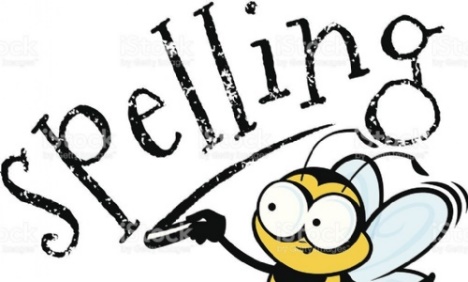 Look at these words which all contain the “n” sound spelt gn and kn. Can you figure out what the root word was before the suffix was added?Root wordRoot word + suffixknightknightsknowingknockedkneesknittingknottedkneelingknuckles